Publicado en Madrid el 06/11/2018 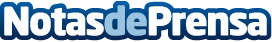 Guía para elegir correctamente las puertas rápidas para naves industriales y centros logísticosAprimatic presenta su familia de Puertas Rápidas Aprifast, soluciones para el sector de la alimentación, logística y distribuciónDatos de contacto:Silvia MartínezDpto Marketing AprimaticNota de prensa publicada en: https://www.notasdeprensa.es/guia-para-elegir-correctamente-las-puertas Categorias: Franquicias Logística Consumo Construcción y Materiales http://www.notasdeprensa.es